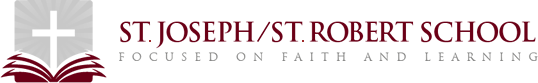 Tuition Rates for the 2019 – 2020 Academic YearOption to pay monthly, beginning July 1, 2019, semi – annually, or annually. There is a non-refundable registration fee of $150 per student due at time of registration.      Early Childhood ProgramPre-K and Kindergarten (Parishioners)            Pre-K and Kindergarten (Non-Parishioners)Grades 1 – 8 (Supporting Parish Members)Non-supporting parish members and members of other Catholic parisheswill be charged an additional $520 per family. Non - Catholic families: $6100All families must enroll in FACTS Tuition Management.FACTS charges a $42 fee for monthly plans and a $10 fee for semi – annual plans. For the 2019 – 2020 academic year, St. Joseph/St. Robert School will subsidize half of the FACTS fee.To complete the registration process, the following documents are needed:Copy of birth certificateCopy of Baptismal certificateCopy of Immunization recordA letter verifying parish affiliation for all Catholic familiesTotal Amount Monthly PaymentFull Day$5400$540Half Day$4750$475Total AmountMonthly PaymentFull Day$5600$560Half Day$4950$495Total AmountMonthly PaymentOne Child$3600$360Two Children$6850$685Three Children$8050$805Four Children$9300$930